Landjugend Steiermark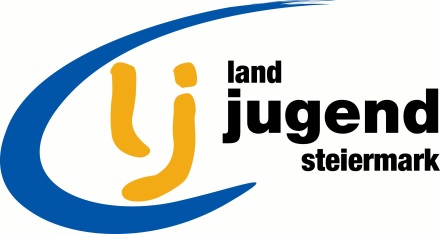 Krottendorfer Str. 81, 8052 Grazwww.stmklandjugend.atlandjugend@lk-stmk.at LANDESENTSCHEIDAgrar- & Genussolympiade21. Oktober 2017, FS Neudorf – St. Martin (LB)Station G3Steirische SpezialitätenJury:			Dipl-Päd.in Barbara Ortner (FS Neudorf – St. Martin)Max. Punkte:	20 PunkteZeitdauer:		15 minSteirische Spezialitäten	(20 Punkte)Erklärt einem Gast folgende Begriffe aus der Steirischen Küche: (5 Punkte) je 0,5 PunkteEchtes Steirisches Kürbiskernöl ist: (1 Punkt) a) kaltgepresst b) warmgepresstc) extrahiert Wie viel Prozent der österreichischen Apfelernte werden in der Steiermark produziert? (1 Punkt) Ca. 80 %   (Toleranz +/- 10 %) Typische Getränke aus der Steiermark. (4 Punkte) Welche Weinsorte wird in der Steiermark unter der Bezeichnung Morillon angeboten?ChardonnayAuf welchen Inhaltsstoff bezieht sich die Bezeichnung „trocken“ oder „halbtrocken“?RestzuckergehaltWoher leitet sich die Bezeichnung „Schilcher“ ab?rosa schillern des Weines gegen LichtIn welcher steirischen Gemeinde werden große Mengen an Hopfen angebaut?Leutschachje 1 PunktMais trägt in der Steiermark vielfältige Namen. Nennt zwei weitere regionale Bezeichnungen. (1 Punkt) Kukuruz, Türken, Woaz, Polenta Zieht ein Gericht. Welche Zutaten gehören nicht in diesen Klassiker? Nennt zumindest eine der zwei nicht passenden Zutaten! (1 Punkt) Blindverkostung: Unterscheidet diese drei geselchten Dauerwaren: (3 Punkte) a) luftgetrockneter Schinken b) Bauerngeselchtes c) industriell hergestelltes Geselchtes  je 1 PunktOrdnet folgende Produkte den Steirischen Genussregionen zu. (4 Punkte) Vorbereitete Unterlagen: Abbildung der Steirischen Genussregionen auf einer Steiermarkkarte+ Kärtchen mit Abbildungen regionaler Spezialitäten je 0,5 PunkteStartnummerTeamErreichte PunkteBezirkBlunzenBlutwurstBreinursprünglich vorgegarte Gerste, später auch Hirse oder HeidenGrammeln (Brotaufstrich aus) Fettgraupen, die bei der Schmalzherstellung entstehenHetschebetschenHagebuttenHoaden (Heiden) BuchweizenmehlKlachelsuppeSchweinshaxensuppeSlibovitsObstbrand (Schnaps) aus ZwetschkenSpagatkrapfen in Fett gebackene Mehlspeise, die ursprünglich mit Spagat (Garn) umwickelt wurde PotitzeGermgebäck mit Nüssen (Mohn) und HonigVerhackert luftgetrockneter, fein gehackter Schweinespeck, BrotaufstrichRitschertSteirisches WurzelfleischApfelstrudelZwiebel Fett Wurzelgemüse Geselchtes Buchweizen Bohnen Paprikapulver durchzogenes Rindfleisch Wurzelwerk in Streifen Klacheln Gewürze (Knoblauch, Lorbeer, Pfeffer)  Kren gerieben Schnittlauch Mehl Butter Semmelbrösel Äpfel Nüsse Zimt Sauerrahm Rosinen Saibling (Hirsch-) Birne Apfel Wild Aussee Hartberg (Pöllau) Ost-steiermark  HochschwabGesäuse Lamm Krauthäuptel Käferbohne Steirerkäs Weiz und EnnstalGraz Süd-Ost-steiermark Murtal Ennstal  